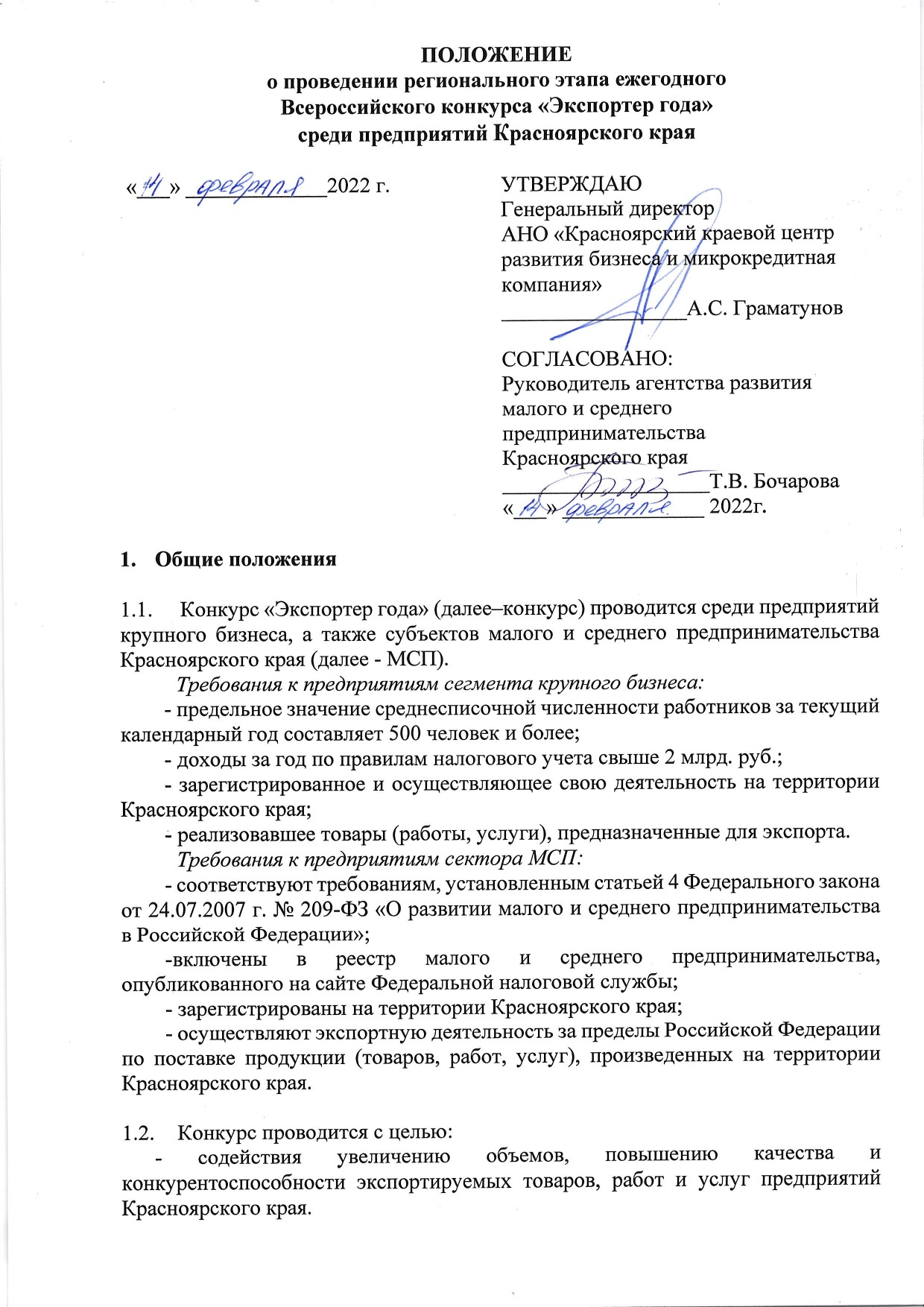 	- реализации мероприятий, осуществляемых субъектами Российской Федерации, бюджетам которых предоставляются субсидии на государственную поддержку предпринимательства в субъектах Российской Федерации в целях достижения показателей и результатов региональных проектов, обеспечивающих достижение целей, показателей и результатов федеральных проектов, входящих в состав национального проекта «Малое и среднее предпринимательство и поддержка индивидуальной предпринимательской инициативы» и «Международная кооперация и экспорт»;	- содействия и стимулирования роста объема экспорта и экспортной активности малого и среднего бизнеса; 	- содействия росту числа экспортеров - субъектов МСП Красноярского края;	- популяризации успешного опыта экспортной деятельности среди субъектов МСП и крупных предприятий Красноярского края.1.3. Субъектами конкурса являются:организатор конкурса – Автономная некоммерческая организация «Красноярский краевой центр развития бизнеса и микрокредитная компания» (далее – АНО «ККЦРБ МКК»), в частности, структурное подразделение Центр поддержки экспорта (ЦПЭ);претенденты на участие в конкурсе (далее–участник):- Субъекты крупного предпринимательства Красноярского края, где предельное значение среднесписочной численности работников за текущий календарный год составляет 500 человек и более; доходы за год по правилам налогового учета свыше 2 млрд. руб.; зарегистрированное и осуществляющее свою деятельность на территории Красноярского края; реализовавшее товары (работы, услуги), предназначенные для экспорта, и подавшее Заявку на участие в конкурсе. - Юридические лица и индивидуальные предприниматели, являющиеся субъектами малого и среднего предпринимательства согласно Федеральному закону от 24 июля 2007 года N 209-ФЗ «О развитии малого и среднего предпринимательства в Российской Федерации», зарегистрированные в установленном законодательством порядке на территории Красноярского края, осуществляющие экспорт продукции (товаров, работ, услуг) и изъявившие желание принять участие в конкурсе путем направления в комиссию по проведению конкурса заявки на участие в конкурсе (далее – заявка).комиссия – коллегиальный орган, уполномоченный выполнять функции, указанные в п.2. настоящего положения.  Для проведения конкурса и церемонии награждения победителей конкурса привлекаются эксперты и сторонние организации на договорной основе.1.4. Участники конкурса должны соответствовать следующим требованиям:- осуществление экспорта несырьевых неэнергетических товаров, работ, услуг, а также результатов интеллектуальной деятельности (в соответствии 
с приложением №5 приказа Минэкономразвития №77 от 18.02.2021 г.);  - отсутствие процедур реорганизации, ликвидации или несостоятельности (банкротства) в соответствии с законодательством Российской Федерации;- отсутствие просроченной задолженности по налоговым и иным обязательствам, а также по штрафам и пеням в бюджеты всех уровней и во внебюджетные фонды.-  хозяйствующий субъект не является иностранным юридическим лицом, а также российским юридическим лицом, в уставном (складочном) капитале которого доля участия иностранных юридических лиц, местом регистрации которых является государство или территория, включенные в утвержденный Министерством финансов Российской Федерации перечень государств и территорий, предоставляющих льготный налоговый режим налогообложения и (или) не предусматривающих раскрытия и предоставления информации при проведении финансовых операций (офшорные зоны) в отношении таких юридических лиц, в совокупности превышает 50 процентов.1.5. Победители регионального конкурса «Экспортер года» 2020 года (то есть, участники, занявшие призовые места, либо победившие в одной из дополнительных номинаций) не могут подавать заявки на участие в конкурсе 2021 года.Функции комиссии2.1. Комиссия выполняет следующие функции:2.1.1. согласовывает информацию для размещения анонса о проведении конкурса на сайте центра «Мой бизнес» www.мойбизнес-24.рф, агентства развития малого и среднего предпринимательства Красноярского края, Министерства экономики и регионального развития Красноярского края, в соцсетях центра «Мой бизнес» и Центра поддержки экспорта и в региональных СМИ. 2.1.2. рассматривает заявки конкурсантов и производит оценку в соответствии с п. 5 настоящего Положения.2.1.3. определяет победителей конкурса в номинациях, указанных в п.5 настоящего Положения. 
  3. Организация работы комиссии3.1. Число членов комиссии составляет не менее 5 человек.3.2. Комиссию возглавляет председатель комиссии, а именно генеральный директор АНО «ККЦРБ МКК».3.3. Заседание комиссии считается правомочным, если на нем присутствует более половины ее состава. Решение комиссии принимается большинством голосов присутствующих членов комиссии открытым голосованием.3.4. Каждый член комиссии имеет один голос. При равном количестве голосов голос председателя комиссии или, в его отсутствие, заместителя председателя комиссии является решающим.3.5. Председатель комиссии вправе привлекать к участию в заседании комиссии независимых экспертов без права голоса на безвозмездной основе.3.6. Информация, представленная участниками конкурса и касающаяся исполнения экспортных контрактов, является конфиденциальной и не может быть использована экспертами, комиссией и привлеченными сторонними организациями для иных целей, кроме конкурсной оценки претендента, без его письменного согласия. За разглашение конфиденциальной информации, содержащейся в заявке на участие в конкурсе или материалах, необходимых для участия в конкурсе, эксперты, конкурсная комиссия и привлеченные сторонние организации несут ответственность в соответствии с действующим законодательством.3.7. Состав конкурсной комиссии определяется согласно Приложению №2 
к настоящему Положению.4. Порядок предоставления документов4.1. Конкурс является открытым, одноэтапным, заявки принимаются 
с 14 февраля 2022 года до 17.00 часов по красноярскому времени 01 марта 2022 года.4.2. Для участия в конкурсе претендент не позднее срока окончания приема заявок, указанного в объявлении о проведении конкурса, представляет в комиссию заявку по формам согласно приложениям № 1 или № 2.Конкурс проводится по итогам 2021 года. Курс доллара США определяется на дату объявления конкурса (14 февраля 2022 г.).4.3. Для подтверждения сведений, содержащихся в информации об экспортере, претендент представляет: Официальные письма с перечнем экспортных договоров за 2021 год, в которых указаны: дата, номер договора, стоимость, страна поставки, наименование зарубежного контрагента и дата отгрузки товара. При этом Организатор оставляет за собой право потребовать предоставления подтверждающих документов.4.4. Прием и проверку поступивших заявок и документов, предусмотренных пунктами 4.2, 4.3 настоящего раздела, осуществляет секретарь комиссии.4.5. Пакет конкурсной документации предоставляется в АНО «ККЦРБ МКК» на имя генерального директора по адресу: 660016, г. Красноярск, ул. Матросова, здание 2, в конверте с указанием «На конкурс «Экспортер года» среди предприятий Красноярского края». Контактный телефон (391) 205-44-32 (028), Ярвант Марина, e-mail: yarvant@mb24.ru.4.6. Участники конкурса вправе отозвать заявку до истечения срока подачи конкурсной документации.4.7. Конкурсная документация, представленная после срока приема конкурсной документации или представленная не в полном комплекте, не принимается и не рассматривается.4.8. Все документы, приложенные к заявке, вкладываются в файлы и комплектуются в папки. Заявки и конкурсная документация по окончании Конкурса участникам не возвращаются.5. Порядок оценки конкурсантов, подведение итогов конкурса5.1. Конкурсом учреждаются следующие номинации: -Для предприятий сегмента крупного бизнеса:«Экспортер года в сфере промышленности»;«Экспортер года в сфере агропромышленного комплекса»;Дополнительная номинация «Новая география».- Для предприятий сектора МСП:«Экспортер года в сфере промышленности»; «Экспортер года в сфере агропромышленного комплекса»; «Экспортер года в сфере услуг»; «Экспортер года в сфере высоких технологий»; Дополнительная номинация «Прорыв года».5.2. Организатор конкурса оставляет за собой право утвердить дополнительные номинации.5.3. Методика ранжирования рекомендована АО «Российский экспортный центр» (Приложение №4). Критерии ранжирования сформированы на основании перечня вопросов, направленных на определение экспортной зрелости участника конкурса. Критерии ранжирования дифференцированы на 3 группы по степени влияния на экспортную зрелость участника конкурса. Критерии, имеющие ключевое значение, наделены максимальным весом, далее применяется нисходящая градация (Приложение №5).5.5. Победителями конкурса признаются конкурсанты, набравшие наибольшее количество баллов.5.6. Победителям конкурса вручаются дипломы победителей конкурса и призы согласно рекомендациям п. 10.5 приказа Минэкономразвития №77 от 18.02.2021 г. (за исключением абзаца 4 – применим только для СМСП). Остальным участникам конкурса вручаются дипломы участников конкурса.5.7. Решение комиссии оформляется протоколом заседания комиссии.6. Объявление результатов конкурса, награждение победителей и конкурсантов6.1. Анонс о подведении итогов конкурса «Экспортер года» среди предприятий Красноярского края, месте и времени награждения победителей и конкурсантов 
в срок до 14 марта 2022 года публикуется на сайтах: www.krasmsp.krskstate.ru, www.мойбизнес-24.рф, в соцсетях Агентства развития малого и среднего предпринимательства Красноярского края, Центра «Мой бизнес», ЦПЭ 
и в региональных СМИ.ЗАЯВКАна участие в ежегодном региональном этапеВсероссийского конкурса «Экспортер года»среди предприятий Красноярского краяСогласен (на) на обработку персональных данных в соответствии с Федеральным законом от 27.07.2006 №152-ФЗ «О персональных данных».Я уведомлен(а) о том, что непредставление оригиналов документов, которые были включены в состав электронной заявки и копий документов, подтверждающих данные в заявлении-анкете в разделе Информация для оценки заявки, в течение 7 рабочих дней с момента подведения итогов конкурса по любым, в том числе не зависящим от меня причинам, означает мой односторонний добровольный отказ от награждения и отзыв заявки.ЗАЯВКАна участие в региональном этапе Всероссийского конкурса «Экспортер года»среди предприятий Красноярского краяСогласен (на) на обработку персональных данных в соответствии с Федеральным законом от 27.07.2006 №152-ФЗ «О персональных данных».Я уведомлен(а) о том, что непредставление оригиналов документов, которые были включены в состав электронной заявки и копий документов, подтверждающих данные в заявлении-анкете в разделе Информация для оценки заявки, в течение 7 рабочих дней с момента подведения итогов конкурса по любым, в том числе не зависящим от меня причинам, означает мой односторонний добровольный отказ от награждения и отзыв заявки.Приложение № 3 к Положению о проведении регионального этапа Всероссийского конкурса «Экспортер года» среди предприятий Красноярского краяСоставКомиссии по подведению итогов регионального этапа Всероссийского конкурса «Экспортер года» среди предприятий Красноярского краяПредседатель: генеральный директор АНО «ККЦРБ МКК» Граматунов Александр СергеевичПриложение № 4 к Положению о проведении регионального этапа Всероссийского конкурса «Экспортер года» среди предприятий Красноярского краяМетодика определения критериев ранжирования участников КонкурсаМатрица единых критериев оценки экспортной зрелости содержит перечень вопросов для участников конкурса. Вопросы объединены в группы для соответствующих номинаций по степени влияния на экспортную зрелость участника конкурса. Каждой группе был присвоен балл. Вопросы наделены весом по степени значимости и имеют балл, соответствующий градации: 0,4; 0,3; 0,1; 0,15; 0,05. (Для номинаций «Прорыв года» предусмотрен отдельный перечень вопросов и баллы, соответствующие градации по степени значимости: 0,5; 0,4; 0,1). Диапазон возможных ответов участников Конкурса: от 0 до 5, где 0 – отрицательный ответ («нет», «не имею», «не участвовал» и т.п.), а 5 – максимальный балл. По результатам суммы баллов по каждому вопросу, скорректированному на вес ответа участника конкурса, производится ранжирование по убыванию от максимального результата среди участников конкурса. Приложение № 5 к Положению о проведении регионального этапа Всероссийского конкурса «Экспортер года» среди предприятий Красноярского краяКритерии ранжирования участников Конкурса по следующим номинациям:предприятия сегмента крупного бизнеса («Экспортер года в сфере промышленности», «Экспортер года в сфере агропромышленного комплекса»),МСП («Экспортер года в сфере промышленности», «Экспортер года 
в сфере агропромышленного комплекса», «Экспортер года в сфере 
услуг», «Экспортер года в сфере высоких технологий»)Для предприятий сегмента крупного бизнесаПриложение № 1 к Положению о проведении регионального этапа Всероссийского конкурса «Экспортер года» среди предприятийКрасноярского краяУважаемая комиссия!Уважаемая комиссия!В соответствии с Положением о конкурсе «Экспортер года» среди предприятий Красноярского края (далее - Положение), настоящим письмомнаименование организации в соответствии с учредительными документами (далее - участник) сообщает о намерении участвовать в конкурсе на звание «Экспортер года» среди предприятий Красноярского края (далее - конкурс) на условиях, установленных Положением.Участник подтверждает, что: принадлежит к субъектам крупного предпринимательства, зарегистрированным в Красноярском крае;ознакомлен с условиями Положения и перечнем предоставляемой на конкурс документации в полном объеме;предоставляемая в заявке информация достоверна, а в случае установления ее недостоверности, даю согласие на отстранение от участия в конкурсе на любом этапе его проведения вплоть до подведения итогов конкурса;отсутствует неисполненная обязанность по уплате налогов, сборов, страховых взносов, пеней, штрафов, процентов, подлежащих уплате в соответствии с законодательством Российской Федерации о налогах и сборах.  отсутствует просроченная задолженность по возврату в бюджет бюджетной системы Российской Федерации субсидий, бюджетных инвестиций и иная просроченная задолженность перед бюджетом бюджетной системы Российской Федерации.  организация не находится в процессе реорганизации, ликвидации, банкротства (для организаций).  организация не подавал(а) в Федеральную налоговую службу заявления о государственной регистрации прекращения деятельности физического лица в качестве индивидуального предпринимателя (для индивидуальных предпринимателей). рганизация не является иностранным юридическим лицом, а также российским юридическим лицом, в уставном (складочном) капитале которого доля участия иностранных юридических лиц, местом регистрации которых является государство или территория, включенные в утверждаемый Министерством финансов Российской Федерации перечень государств и территорий, предоставляющих льготный налоговый режим налогообложения и (или) не предусматривающих раскрытия и предоставления информации при проведении финансовых операций (офшорные зоны) в отношении таких юридических лиц, в совокупности превышает 50 процентов.в предыдущем отчетном году осуществлял экспорт несырьевых неэнергетических товаров, работ, услуг с территории Российской Федерации.  в предыдущем отчетном году отсутствовали иски и претензии от иностранных покупателей по качеству товаров (работ, услуг).1Полное наименование организации2ИНН3Руководитель: ФИО, должность4Почтовый адрес, телефон, эл. почта5Контактное лицо в организации6Краткая справочная информация: основной вид деятельности, история, уникальность продукции, в какие страны осуществляются экспортные поставки товаров, услуг, основные достижения в сфере экспортной деятельности 7Объем экспорта продукции в ценах реализации за годВ выбранной графе необходимо указать конкретную суммуДо 1 млрд. рублейОт 1 до 2 млрд. рублейОт 2 до 3 млрд. рублейОт 3 до 4 млрд. рублейболее 4 млрд. рублей8Доля экспорта в общей выручке компании за годВ выбранной графе необходимо указать конкретную долюДо 10%От 10% до 20%От 20% до 30%От 30% до 40%Более 40%9Осуществление экспортной деятельности более 3 лет (да/нет), (укажите год начала экспортной деятельности компании)10Номенклатура экспортной продукции/ услуг – количество экспортируемых позиций согласно коду ТН ВЭД (6 знаков), либо видов работ/услуг согласно ОКВЭД Укажите перечень продукции или перечень услугДля продукцииДо 10 От 10 до 20От 20 до 50От 50 до 70Более 70Для услугДо 5От 6 до 10Более 1111Количество стран, куда экспортируется продукцияУкажите перечень стран:До 10 странОт 10 до 20От 20 до 50От 50 до 70Более 7012Наличие зарубежных товарных знаков (да/нет)Укажите количество зарубежных товарных знаков, наименование стран, на территории которых обеспечена правовая охрана ТЗ13Наличие зарубежных патентов (да/нет)14Наличие сервисов поддержки продукции за рубежом/ гарантийного или послепродажного обслуживания/ иное обслуживание/ офисов продаж, да/нет (укажите количество стран, наименование стран)15Наличие исключительно экспортного продукта, адаптированного под конкретную страну, да/нет (укажите целевую страну и дайте описание продукции и адаптации под конкретный рынок)16Статус победителя (1 место) или призера (2 и 3 место) регионального конкурса «Экспортер года» предыдущих лет, да/нет17Наличие за год положительных публикаций в иностранных СМИ, да/нет (укажите ссылку на сайте издания)18Наличие за год рекламы за рубежом, да/нет19Участие в международных выставках, конференциях, форумах (в том числе в онлайн формате или смешанном формате), да/нет (укажите перечень международных выставок20 Наличие сайта компании на иностранных языках, да/нет (укажите ссылку на сайт)21Использование международных электронных торговых площадок, да/нет, перечислите ЭТП22Наличие стратегии работы/ расширения работы на внешних рынках, да/нет23Наличие международных наград и премий, да/нет24Наличие отдельной PR-стратегии по продвижению своей продукции на международных рынках, да/нет25Наличие аккаунтов в социальных медиа, ориентированных на международных покупателей, которые ведутся на иностранных языках, действующих не менее 1 года (ссылка)26Появление за предыдущий год новых экспортных продуктов, расширение экспортной номенклатуры, да/нетДо 5От 5 до 10Более 1027Появление за год новых стран для экспорта, да/нетДо 5От 5 до 10Более 1028Увеличение за год количества иностранных покупателей, да/нет29Наличие динамики роста объемов экспорта по сравнению с прошлым годом, да/нетДо 10%От 10% до 20%Более 20%_______________________(должность руководителя)_________________________________(Ф.И.О. руководителя)_______________(подпись)Главный бухгалтер_________________________________(Ф.И.О. главного бухгалтера)_______________(подпись)ДатаМ. П. (при наличии)Для предприятий сектора МСППриложение № 2 к Положению о проведении регионального этапа Всероссийского конкурса «Экспортер года» среди предприятийКрасноярского краяУважаемая комиссия!Уважаемая комиссия!Уважаемая комиссия!Уважаемая комиссия!Уважаемая комиссия!В соответствии с Положением о конкурсе «Экспортер года» среди предприятий Красноярского края (далее - Положение), настоящим письмомВ соответствии с Положением о конкурсе «Экспортер года» среди предприятий Красноярского края (далее - Положение), настоящим письмомВ соответствии с Положением о конкурсе «Экспортер года» среди предприятий Красноярского края (далее - Положение), настоящим письмомнаименование организации в соответствии с учредительными документами наименование организации в соответствии с учредительными документами наименование организации в соответствии с учредительными документами (далее - участник) сообщает о намерении участвовать в конкурсе на звание «Экспортер года» среди предприятий Красноярского края» (далее - конкурс) на условиях, установленных Положением.Участник подтверждает, что: принадлежит к субъектам малого и среднего предпринимательства, прошедшим в установленном порядке процедуру регистрации в Красноярском крае и включенным в реестр предприятий малого и среднего бизнеса;ознакомлен с условиями Положения и перечнем предоставляемой на конкурс документации в полном объеме;предоставляемая в заявке информация достоверна, а в случае установления ее недостоверности, даю согласие на отстранение от участия в конкурсе на любом этапе его проведения вплоть до подведения итогов конкурса;отсутствует неисполненная обязанность по уплате налогов, сборов, страховых взносов, пеней, штрафов, процентов, подлежащих уплате в соответствии с законодательством Российской Федерации о налогах и сборах.  отсутствует просроченная задолженность по возврату в бюджет бюджетной системы Российской Федерации субсидий, бюджетных инвестиций и иная просроченная задолженность перед бюджетом бюджетной системы Российской Федерации.  организация не находится в процессе реорганизации, ликвидации, банкротства (для организаций).  не подавал(а) в Федеральную налоговую службу заявления о государственной регистрации прекращения деятельности физического лица в качестве индивидуального предпринимателя (для индивидуальных предпринимателей).  организация не является иностранным юридическим лицом, а также российским юридическим лицом, в уставном (складочном) капитале которого доля участия иностранных юридических лиц, местом регистрации которых является государство или территория, включенные в утверждаемый Министерством финансов Российской Федерации перечень государств и территорий, предоставляющих льготный налоговый режим налогообложения и (или) не предусматривающих раскрытия и предоставления информации при проведении финансовых операций (офшорные зоны) в отношении таких юридических лиц, в совокупности превышает 50 процентов.в предыдущем отчетном году осуществлял экспорт несырьевых неэнергетических товаров, работ, услуг с территории Российской Федерации.  в предыдущем отчетном году отсутствовали иски и претензии от иностранных покупателей по качеству товаров (работ, услуг).(далее - участник) сообщает о намерении участвовать в конкурсе на звание «Экспортер года» среди предприятий Красноярского края» (далее - конкурс) на условиях, установленных Положением.Участник подтверждает, что: принадлежит к субъектам малого и среднего предпринимательства, прошедшим в установленном порядке процедуру регистрации в Красноярском крае и включенным в реестр предприятий малого и среднего бизнеса;ознакомлен с условиями Положения и перечнем предоставляемой на конкурс документации в полном объеме;предоставляемая в заявке информация достоверна, а в случае установления ее недостоверности, даю согласие на отстранение от участия в конкурсе на любом этапе его проведения вплоть до подведения итогов конкурса;отсутствует неисполненная обязанность по уплате налогов, сборов, страховых взносов, пеней, штрафов, процентов, подлежащих уплате в соответствии с законодательством Российской Федерации о налогах и сборах.  отсутствует просроченная задолженность по возврату в бюджет бюджетной системы Российской Федерации субсидий, бюджетных инвестиций и иная просроченная задолженность перед бюджетом бюджетной системы Российской Федерации.  организация не находится в процессе реорганизации, ликвидации, банкротства (для организаций).  не подавал(а) в Федеральную налоговую службу заявления о государственной регистрации прекращения деятельности физического лица в качестве индивидуального предпринимателя (для индивидуальных предпринимателей).  организация не является иностранным юридическим лицом, а также российским юридическим лицом, в уставном (складочном) капитале которого доля участия иностранных юридических лиц, местом регистрации которых является государство или территория, включенные в утверждаемый Министерством финансов Российской Федерации перечень государств и территорий, предоставляющих льготный налоговый режим налогообложения и (или) не предусматривающих раскрытия и предоставления информации при проведении финансовых операций (офшорные зоны) в отношении таких юридических лиц, в совокупности превышает 50 процентов.в предыдущем отчетном году осуществлял экспорт несырьевых неэнергетических товаров, работ, услуг с территории Российской Федерации.  в предыдущем отчетном году отсутствовали иски и претензии от иностранных покупателей по качеству товаров (работ, услуг).(далее - участник) сообщает о намерении участвовать в конкурсе на звание «Экспортер года» среди предприятий Красноярского края» (далее - конкурс) на условиях, установленных Положением.Участник подтверждает, что: принадлежит к субъектам малого и среднего предпринимательства, прошедшим в установленном порядке процедуру регистрации в Красноярском крае и включенным в реестр предприятий малого и среднего бизнеса;ознакомлен с условиями Положения и перечнем предоставляемой на конкурс документации в полном объеме;предоставляемая в заявке информация достоверна, а в случае установления ее недостоверности, даю согласие на отстранение от участия в конкурсе на любом этапе его проведения вплоть до подведения итогов конкурса;отсутствует неисполненная обязанность по уплате налогов, сборов, страховых взносов, пеней, штрафов, процентов, подлежащих уплате в соответствии с законодательством Российской Федерации о налогах и сборах.  отсутствует просроченная задолженность по возврату в бюджет бюджетной системы Российской Федерации субсидий, бюджетных инвестиций и иная просроченная задолженность перед бюджетом бюджетной системы Российской Федерации.  организация не находится в процессе реорганизации, ликвидации, банкротства (для организаций).  не подавал(а) в Федеральную налоговую службу заявления о государственной регистрации прекращения деятельности физического лица в качестве индивидуального предпринимателя (для индивидуальных предпринимателей).  организация не является иностранным юридическим лицом, а также российским юридическим лицом, в уставном (складочном) капитале которого доля участия иностранных юридических лиц, местом регистрации которых является государство или территория, включенные в утверждаемый Министерством финансов Российской Федерации перечень государств и территорий, предоставляющих льготный налоговый режим налогообложения и (или) не предусматривающих раскрытия и предоставления информации при проведении финансовых операций (офшорные зоны) в отношении таких юридических лиц, в совокупности превышает 50 процентов.в предыдущем отчетном году осуществлял экспорт несырьевых неэнергетических товаров, работ, услуг с территории Российской Федерации.  в предыдущем отчетном году отсутствовали иски и претензии от иностранных покупателей по качеству товаров (работ, услуг).11Полное наименование организации22ИНН33Руководитель: ФИО, должность44Почтовый адрес, телефон, эл. почта55Контактное лицо в организации66Краткая справочная информация: основной вид деятельности, история, уникальность продукции, в какие страны осуществляются экспортные поставки товаров, услуг, основные достижения в сфере экспортной деятельности 77Объем экспорта продукции в ценах реализации за годВ выбранной графе необходимо указать конкретную суммуВ выбранной графе необходимо указать конкретную суммуДо 250 млн. рублейОт 250 до 500 млн. рублейОт 500 до 750 млн. рублейОт 750 до 1 млрд. рублейболее 1 млрд. рублей88Доля экспорта в общей выручке компании за годВ выбранной графе необходимо указать конкретную долюВ выбранной графе необходимо указать конкретную долюДо 5%От 5% до 10%От 10% до 20%От 20% до 30%Более 30%99Осуществление экспортной деятельности более 3 лет (да/нет), (укажите год начала экспортной деятельности компании)1010Номенклатура экспортной продукции/ услуг – количество экспортируемых позиций согласно коду ТН ВЭД (6 знаков), либо видов работ/услуг согласно ОКВЭД Укажите перечень продукции или перечень услугУкажите перечень продукции или перечень услугДля продукцииДо 6 От 6 до 12От 12 до 18От 18 до 24Более 24Для услугДо 2От 3 до 5Более 61111Количество стран, куда экспортируется продукцияУкажите перечень стран:Укажите перечень стран:До 5 странОт 5 до 20От 20 до 50От 50 до 70Более 701212Наличие зарубежных товарных знаков (да/нет)Укажите количество зарубежных товарных знаков, наименование стран, на территории которых обеспечена правовая охрана ТЗ1313Наличие зарубежных патентов (да/нет)1414Наличие сервисов поддержки продукции за рубежом/ гарантийного или послепродажного обслуживания/ иное обслуживание/ офисов продаж, да/нет (укажите количество стран, наименование стран)1515Наличие исключительно экспортного продукта, адаптированного под конкретную страну, да/нет (укажите целевую страну и дайте описание продукции и адаптации под конкретный рынок)1616Статус победителя (1 место) или призера (2 и 3 мест, дополнительные номинации) регионального конкурса «Экспортер года» предыдущих лет, да/нет, если да указать год участия1717Наличие за год положительных публикаций в иностранных СМИ, да/нет (укажите ссылку на сайте издания)1818Наличие за год рекламы за рубежом, да/нет1919Участие в международных выставках, конференциях, форумах (в том числе в онлайн формате или смешанном формате), да/нет (укажите перечень международных выставок20 20 Наличие сайта компании на иностранных языках, да/нет (укажите ссылку на сайт)2121Использование международных электронных торговых площадок, да/нет, перечислите ЭТП2222Наличие стратегии работы/ расширения работы на внешних рынках, да/нет2323Наличие международных наград и премий, да/нет2424Наличие отдельной PR-стратегии по продвижению своей продукции на международных рынках, да/нет2525Наличие аккаунтов в социальных медиа, ориентированных на международных покупателей, которые ведутся на иностранных языках, действующих не менее 1 года (ссылка)2626Появление за предыдущий год новых экспортных продуктов, расширение экспортной номенклатуры, да/нетДо 2От 2 до 4Более 42727Появление за год новых стран для экспорта, да/нетДо 2От 2 до 4Более 42828Увеличение за год количества иностранных покупателей, да/нет2929Наличие динамики роста объемов экспорта по сравнению с прошлым годом, да/нетДо 5%От 5% до 10%Более 10%_______________________(должность руководителя)_________________________________(Ф.И.О. руководителя)_______________(подпись)Главный бухгалтер_________________________________(Ф.И.О. главного бухгалтера)_______________(подпись)ДатаМ. П. (при наличии)Члены комиссии:Граматунов Александр СергеевичГенеральный директор АНО «ККЦРБ МКК»                Бочарова Татьяна ВитальевнаРуководитель агентства малого и среднего предпринимательства Красноярского краяЧерников Александр Игоревич                                                   Первый заместитель генерального директора АНО «ККЦРБ МКК»               Антощенко Евгения ОлеговнаНачальник отдела общего информационного сопровождения и рекламыЗвездов Александр ВладимировичИ. о. руководителя ОП АО «РЭЦ» в г. КрасноярскеКоровин Артем ВикторовичДиректор ООО «Бревно» Член комиссии –секретарь Тимошенко Ольга МихайловнаНачальник центра поддержки экспорта АНО «ККЦРБ МКК»                №Вес вопросаВопросВес ответаОценка экспортной деятельностиОценка экспортной деятельностиОценка экспортной деятельностиОценка экспортной деятельностиОценка экспортной деятельности1.0,4 Объем экспорта продукции в ценах реализации за предыдущий отчетный год 1-52.0,4Доля экспорта в общей выручке компании за предыдущий отчетный год1-53.0,3Осуществление экспортной деятельности более 3-х лет0-14.0,3Номенклатура экспортной продукции/услуг1-55.0,3Количество стран, куда экспортируется продукция1-56.0,3Наличие зарубежных товарных знаков0-17.0,3Наличие зарубежных патентов0-18.0,3Наличие инфраструктуры поддержки продукции за рубежом0-29.0,1Наличие исключительно экспортного продукта0-110.0,15Статус победителя (1-е место) или призера (2-е и 3- е места, дополнительные номинации) региональных конкурсов «Экспортер года»0-3Оценка международного продвиженияОценка международного продвиженияОценка международного продвиженияОценка международного продвижения11.0,15Наличие за предыдущий отчетный год положительных публикаций в иностранных СМИ0-112.0,15Наличие в предыдущем отчетном году рекламы за рубежом0-513.0,15Участие за предыдущий отчетный год в международных выставках, конференциях, форумах0-114.0,05Наличие сайта компании на иностранных языках0-115.0,05Использование международных электронных торговых площадок0-116.0,05Наличие стратегии работы/расширения работы на внешних рынках0-117.0,05Наличие международных наград и премий0-118.0,05Наличие отдельной PR-стратегии по продвижению0-119.0,05Наличие аккаунтов в социальных медиа0-3Уровень экспортной активностиУровень экспортной активностиУровень экспортной активностиУровень экспортной активности20.0,4 Появление за предыдущий отчетный год новых экспортных продуктов0-321.0,4Появление за предыдущий отчетный год новых стран для экспорта0-322.0,3Увеличение за предыдущий отчетный год количества иностранных покупателей0-123.0,3Наличие динамики роста объемов экспорта в предыдущем отчетном году в сравнении с годом, предшествующим ему0-3Критерии ранжирования участников Конкурса по следующим номинациям: «Прорыв года», «Новая география»Критерии ранжирования участников Конкурса по следующим номинациям: «Прорыв года», «Новая география»Критерии ранжирования участников Конкурса по следующим номинациям: «Прорыв года», «Новая география»Критерии ранжирования участников Конкурса по следующим номинациям: «Прорыв года», «Новая география»№Вес вопросаВопросВес ответаОценка экспортной деятельностиОценка экспортной деятельностиОценка экспортной деятельностиОценка экспортной деятельности1.0,4 Объем экспорта продукции в ценах реализации за предыдущий отчетный год 1-52.0,4Доля экспорта в общей выручке компании за предыдущий отчетный год1-53.0,3Номенклатура экспортной продукции/услуг1-54.0,3Количество стран, куда экспортируется продукция1-5Оценка международного продвиженияОценка международного продвиженияОценка международного продвиженияОценка международного продвижения5.0,1Наличие за предыдущий отчетный год положительных публикаций в иностранных СМИ0-16.0,1Наличие в предыдущем отчетном году рекламы за рубежом0-57.0,1Участие за предыдущий отчетный год в международных выставках, конференциях, форумах0-18.0,1Наличие сайта компании на иностранных языках0-19.0,1Использование международных электронных торговых площадок0-110.0,1Наличие отдельной PR-стратегии по продвижению0-111.0,1Наличие аккаунтов в социальных медиа0-3Уровень экспортной активностиУровень экспортной активностиУровень экспортной активностиУровень экспортной активности12.0,5 Появление за предыдущий отчетный год новых экспортных продуктов0-313.0,5Появление за предыдущий отчетный год новых стран для экспорта0-314.0,4 Увеличение за предыдущий отчетный год количества иностранных покупателей0-115.0,4Наличие динамики роста объемов экспорта в предыдущем отчетном году в сравнении с годом, предшествующим ему0-3